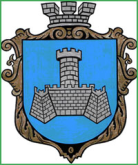 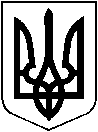 УКРАЇНАВІННИЦЬКОЇ ОБЛАСТІМІСТО ХМІЛЬНИКРОЗПОРЯДЖЕННЯМІСЬКОГО ГОЛОВИвід  «16»  грудня 2019 р.                                              №501-рПро підготовку і  проведення свят новорічно-різдвяного циклу у Хмільницькій міській ОТГЗ метою створення сприятливих умов для проведення  свят новорічно-різдвяного циклу, підтримки українських народних і сімейних традицій, враховуючи суспільно-політичну ситуацію в Україні, керуючись ст. ст. 42,59 Закону України «Про місцеве самоврядування в Україні»: Провести 21 грудня 2019 року о 13:00 год. на Майдані Свободи  театралізоване дійство «Чудес пора»Провести 31 грудня 2019 року о 21.00 год.  на Майдані Свободи   театралізоване дійство «З року в рік на поріг ступає Новий Рік».Затвердити склад організаційного комітету із підготовки та проведення свят новорічно-різдвяного циклу у Хмільницькій міській ОТГ згідно з додатком 1.Затвердити план заходів з підготовки та проведення свят новорічно-різдвяного циклу у Хмільницькій міській ОТГ згідно з додатком 2.Затвердити  список  відповідальних посадових осіб міської ради, які закріплені за окремими ділянками роботи під час проведення   свят новорічно-різдвяного циклу у Хмільницькій міській ОТГ згідно з додатком 3.Затвердити кошторис витрат із підготовки та проведення свят новорічно-різдвяного циклу у Хмільницькій міській ОТГ згідно з додатком 4. Керівникам КП «Хмільникводоканал» /Бойко С.П./, КП «Хмільниккомунсервіс» /Полонський С.Б./, КП «Хмільницька ЖЕК» /Прокопович Ю.І./, ТОВ  «Вінницягаз Збут»/Сопільник В.О./, ПАТ «Вінницяобленерго»  СО «Хмільницькі ЕМ» /Петровському М.К./ розробити графіки цілодобового чергування аварійних служб в період новорічних та різдвяних свят, копії яких подати в управління житлово-комунального господарства та комунальної власності міської ради до 27 грудня 2019 р.  Начальнику загального відділу міської ради Прокопович О.Д. довести це розпорядження до  відповідних виконавців. Контроль за виконанням цього розпорядження покласти на заступника міського голови з питань діяльності виконавчих органів міської ради Сташка А.В.	Міський голова                                                             С.Б.Редчик                    А. Сташко	    В. Стукан	С. Єрошенко	О. Прокопович	Н. БуликоваДодаток 1до розпорядження  міського голови№501-р від  16 грудня  2019 р.СКЛАДорганізаційного комітету з  підготовки та проведеннясвят новорічно-різдвяного циклу у Хмільницькій міській ОТГАндрій Сташко – заступник міського голови з питань діяльності виконавчих органів міської ради;Сергій Маташ – керуючий справами виконавчого комітету міської ради;Людмила Шаталова – голова постійної комісії міської ради з питань духовного відродження, освіти, культури, молодіжної політики і спорту (за згодою);Галина Коведа – начальник управління освіти міської ради;Юрій Підвальнюк – начальник управління економічного розвитку та                                      євроінтеграції міської ради;Надія Буликова – начальник 	юридичного відділу міської ради;Павло Дем’янюк – начальник відділу у справах сім’ї та молоді міської ради;Валерій Коломійчук – начальник відділу з питань цивільного захисту, оборонної роботи та взаємодії з правоохоронними органами міської ради;Наталія Мазур – начальник відділу інформаційної діяльності та комунікації із громадськістю міської ради;Оксана Тендерис  – начальник відділу організаційно – кадрової роботи міської ради;Віталій Пачевський  - начальник відділу  з питань фізичної культури і спорту міської ради;Ольга Прокопович – начальник загального відділу міської ради;Вікторія Стукан – завідувач сектору з питань культури міської ради;Микола Стукан – начальник відділу культури та туризму  Хмільницької райдержадміністрації  (за згодою);Лариса Ковальчук – директор КЗ «Хмільницький РБК» (за згодою);Валерій Романюк  – начальник Хмільницького ВП Калинівського відділу ГУНП у Вінницькій області (за згодою) ;Олександр Нечко – начальник Хмільницького РС ГУ ДСНС України у Вінницькій області (за згодою) ;Михайло Петровський – начальник ПАТ «Вінницяобленерго»  СО «Хмільницькі ЕМ» (за згодою) ;Михайло Барабаш – головний лікарКНП «Хмільницький центр первиної медико-санітарної допомоги» Хмільницької районної ради                      (за згодою);Сергій Полонський – начальник КП  «Хмільниккомунсервіс» ;Юрій Прокопович – начальник КП «Хмільницька ЖЕК» ;Андрій Франчук – в.о. директора КПНЗ Хмільницька школа мистецтв;Наталя Луценко  – директор ЦДЮТ.                                                                                         Міський голова                                                         С. Б. РедчикДодаток 2до розпорядження  міського голови№501-р від  16  грудня  2019 р.План заходівз підготовки та проведеннясвят новорічно-різдвяного циклу у Хмільницькій міській ОТГМіський голова                                                                   С.Б. РедчикДодаток 3до розпорядження  міського голови№501-р від  16 грудня  2019 р.Список  відповідальних посадових осіб міської ради, які закріплені за окремими ділянками роботи під час проведення  свят новорічно-різдвяного циклу у Хмільницькій міській ОТГ Міський голова                                                                     С.Б. РедчикДодаток 4 до розпорядження  міського голови№501 -р від 16 грудня 2019 р.КОШТОРИСвитрат із підготовки та проведення свят новорічно-різдвяного циклу у Хмільницькій міській ОТГМіський голова                                                      С.Б. Редчик№з/пНазва заходуВиконавецьТермінвиконанняПідготувати сценарій театралізованого дійства «Чудес пора »Стукан В.П.Луценко Н.В.до 20.12.2019 р.Провести оформлення новорічної ялинкиПолонський С.Б.до 20.12.2019 р.Провести оформлення міста новорічною ілюмінацієюПолонський С.Б. до 28.12.2019р. Провести оформлення надувного новорічного містечкаПолонський С.Б.20.12.2019 р.Провести благоустрій місця проведення відкриття міської ялинки та  театралізованого дійства,у разі необхідності, очистити його від снігу і посипати піском.Полонський С.Б.до 22.12.2019 р.та 31.12.2019  р.Забезпечити вмикання та вимикання гірлянд на головній ялинці містаПолонський С.Б.31.12.2019р.Забезпечити належне проведення відкриття міської ялинкиСтукан В.П.Надкерничний М.СЛуценко Н.В.22.12.2019 р.Забезпечити охорону громадського порядку під час проведення новорічних та різдвяних свят, приділивши особливу увагу :-дотриманню вимог безпеки дорожнього руху;-охороні головної ялинки міста;- додержанню вимог пожежної безпеки на об’єктах, що задіяні у проведенні новорічних та різдвяних заходів;-недопущенню використання піротехнічних засобівРоманюк В.О.Підвальнюк Ю.Г.Нечко О.В.Упродовж проведення заходівЗабезпечити якісне озвучення театралізованого дійстваСтукан В.П.Надкерничний М.С.31.12.2019р.Забезпечити участь художніх колективів та окремих виконавців для проведення театралізованого дійстваКовальчук Л.Л.Франчук А.М.Луценко Н.В.Стукан В.П.31.12.2019 р.Підготувати листи суб’єктам господарювання щодо святкового оформлення прилеглих і закріплених територій, наближених до місця встановлення головної ялинки міста та центральної його частини, заохочення господарюючих суб’єктів до оформлення приміщень, прилеглих і закріплених територій до новорічно-різдвяних святСташко А.В.Підвальнюк Ю.Г.до 21.12.2019 р.Підготувати текст новорічного привітання жителів Хмільницькій ОТГ у ЗМІ, на веб-сайт м. Хмільника та через гучномовці у містіМазур Н.П.до 26.12.2019 р.Забезпечити висвітлення на веб-сайті м. Хмільника та у ЗМІ інформації про проведення новорічних та різдвяних свят у містіМазур Н.П.Стукан В.П.Після проведення заходівМісце закріпленняВідповідальніЧасПідпис про ознайомленняЗавантаження та розвантаження музичної апаратури під час  проведення заходу з нагоди відкриття міської ялинки Надкерничний М.С. Олійник О.А.Косенко О. В.Войтенко М.ВМироненко Є.Б.21.12.2019  - 11:00 год.21.12.2019 -  13:00 год.Завантаження та розвантаження музичної апаратури під час  проведення заходу з нагоди  Нового Року  Надкерничний М.С.Олійник О.А.Владимірець А.О.Войтенко М.В.Карпов О.Ю. 31.12.2019 – 19:45 год.31.12.2019 – 22:00 год. № з/пНазва видатківКФКВКЕКВсума1.Придбання новорічних іграшок021408222829 9932.Придбання електричного обладнання (гірлянди) 021408222829 9983.Придбання призів для проведення 21.12.2019р. театралізованого дійства «Чудес пора» та 31.12.2019 р. «З року в рік на поріг ступає Новий Рік»021408222826 000Придбання освітлювальної арматури021408222829 9634.Придбання кабелів та супутньої продукції021408222822 765 5.Прикрашання головної новорічної ялинки міста, вулиць міста новорічною ілюмінацією. Охорона ялинки. Транспортні витрати.021408222829 986Разом:48 705